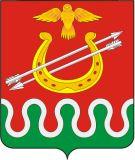 АДМИНИСТРАЦИЯ БОЛЬШЕКОСУЛЬСКОГО СЕЛЬСОВЕТАБОГОТОЛЬСКОГО РАЙОНАКРАСНОЯРСКОГО КРАЯ    ПОСТАНОВЛЕНИЕ   09.06.2021                              с. Большая Косуль                       №  28-пО внесении изменений в постановление администрации Большекосульского сельсовета от 13.01.2020 № 1-п «Об утверждении административного регламента предоставления муниципальной услуги «Предоставление информации из реестра муниципального имущества»В целях реализации Федерального закона от 27.07.2010 № 210-ФЗ «Об организации предоставления государственных и муниципальных услуг» по обеспечению открытости и общедоступности информации о предоставлении муниципальных услуг, Федеральным законом от 06.10.2003 № 131-ФЗ «Об общих принципах организации местного самоуправления в Российской Федерации», руководствуясь Уставом Большекосульского сельсовета, ПОСТАНОВЛЯЮ: Внести в приложение к Постановлению администрации Большекосульского сельсовета от 13.01.2020 № 1-п «Об утверждении Административного регламента предоставления муниципальной услуги «Предоставление информации из реестра муниципального имущества» следующие изменения:1.1. Пункт 2.8.дополнить абзацем следующего содержания:«- документы, выдаваемые федеральными государственными учреждениями медико-социальной экспертизы».    2. Опубликовать (обнародовать) данное Постановление на досках информации и разместить на официальном сайте Боготольского района в сети Интернет, на странице Большекосульского сельсовета.    3. Контроль за исполнением настоящего постановления оставляю за собой.    4 Постановление вступает в силу после его официального обнародования (доведение до всеобщего сведения) и осуществляется в течение 7 дней со дня принятия муниципального правового акта путем вывешивания его текста в общественных местах.Глава сельсовета                                                               Т. Ф. Поторочина.